Sending RemindersBlackboard allows instructors to send automated reminders to students who have not attempted a graded item in Blackboard. This guide will demonstrate how to send reminders to students from the Grade CenterSending a Reminder, Part 1 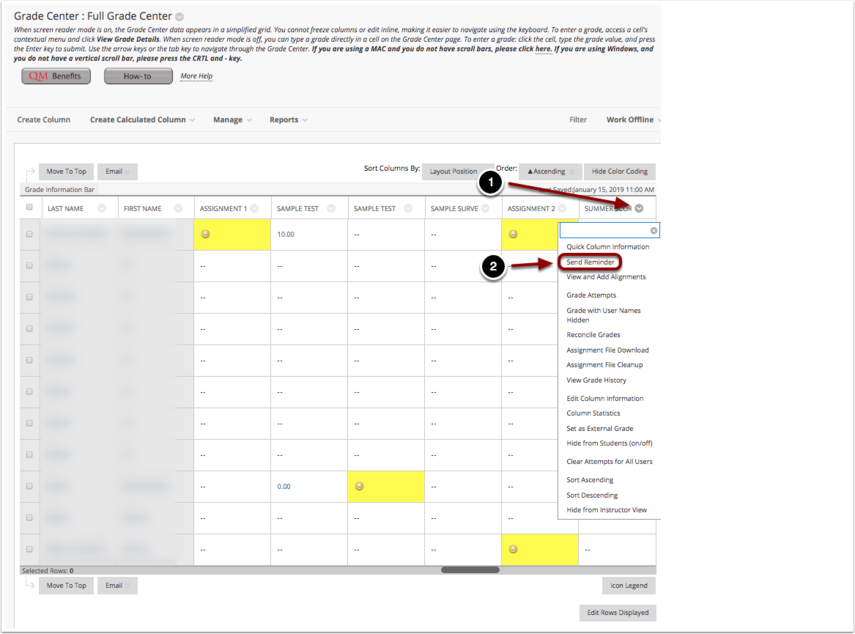 To send a reminder to students:In the Full Grade Center, Click on the contextual menu button for the assignment you wish to send a reminder for.Select Send Reminder from the menu that appears.Sending a Reminder, Part 2 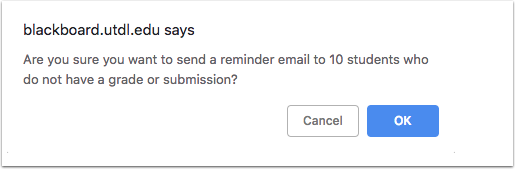 A dialog box will appear asking you to confirm sending a reminder to students. You will be able to see the number of students who have not submitted. Click OK to confirm sending a reminder.